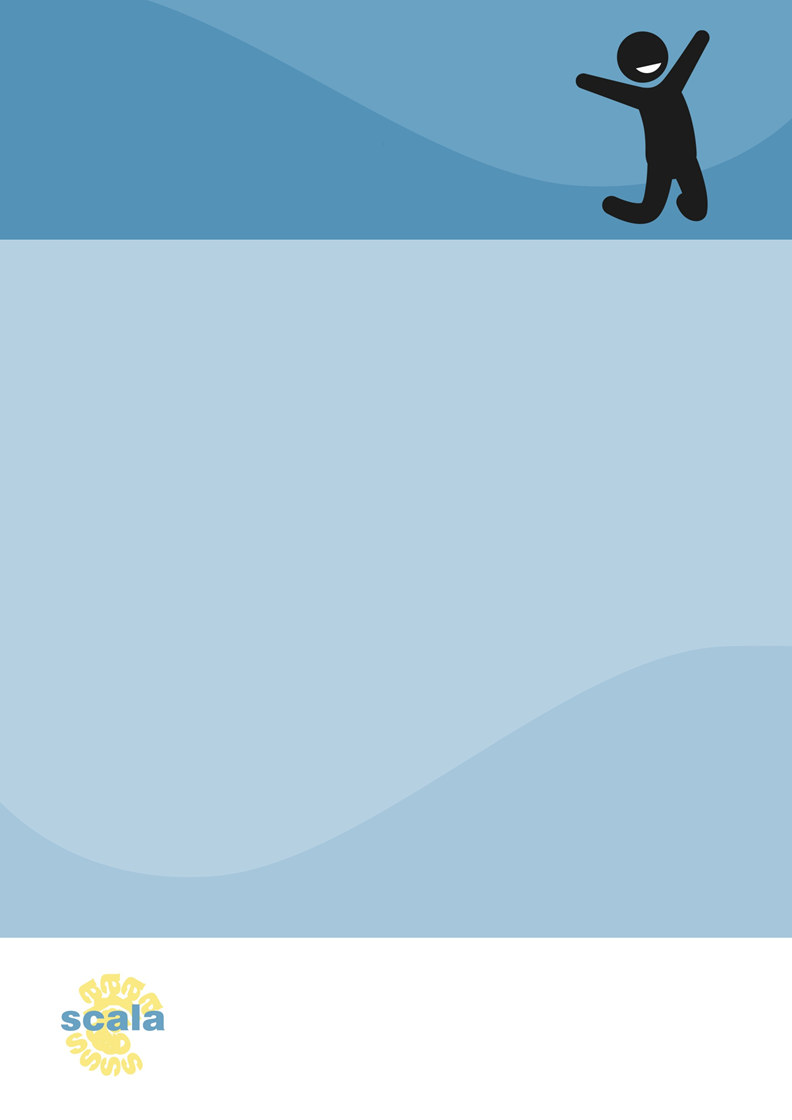 Naschoolse Activiteiten

ድሕሪ ቤት ትምህርቲ ንዝካየድ  ንጥፈታት ንክትመልእ  ዝሕግዝ መምርሒ።ደቅኹም እንተ ደኣ ኣብዘን ዝስዕባ ቤት ትምህርቲ ዝመሃሩ ኮይኖም (BS de Laweij, CBS In Kring, OBS de Boekhorst of de Duisterhoutschool): ኣብቲ ድሕሪ ትምህርቲ ዝካየድ ንጥፈታት ክሳተፉ ይኽእሉ ኢዮም።ናይቲ ንጥፈታት ዓውደ ኣዋርሕ ተሰዲድኩም ኣሎ። (Activiteiten kalender)፥ ንሱ ድማ እንታይ ዓይነት ንጥፈታት ከምዝካየድ ኢዩ ዝሕብር።እቶም ዝካየዱ ንጥፈታት ድማ ከምዚ ዝስዕብ ተጻሒፎም ኣለዉ። ንሳቶም ድማ(wat)  እንታይ ከምዝካየድ ኣብቲ ንጥፈታት ይግለጽ።(voor wie)  ንኣየናይ ጉጅለ(groep) ከም ዝጥዕም ወይ ድማ ከምዝሰማማዕ ይሕብር።(Organisatie) ነቲ ዝካየድ ንጥፈታት ዝኣልዮ ወይ ድማ ዝመርሖ  ስም ሰብ ድዩ ወይስ ስም ትካል።(Waar) ኣበይ ቦታ ኢዩ እቲ ንጥፈታት ዝካየድ።ኣድራሻ ድማ ኣብዚ ጥብቆ እዚ ከተእትዎ/ዊ ትኽእሉ ኢኹም። https://www.google.nl/mapsዋጋ(Kosten)   ነቲ ዝካየድ ንጥፈታት ክንደይ ከም ዝክፈል ድማ ይገልጽ።
ኣመልክት(Aanmelden)ንደቅኹም ዝኾኑ ጽቡቃት ንጥፈታት እንተ ደኣ ኮይኖም ረኺብኩሞም? ስለዚ ነዚ መመልከቲ ካርድ(Aanmeldkaart) ብምምላእ ደቅኹም ከተመዝግቡ ትኽእሉ ኢኹም ። እቲ መመልከቲ ካርድ ድማ ብድሕሪት ገጽ ናይ እቲ ዝካየድ ንጥፈታት ዓውደ ኣዋርሕ (Activiteiten kalender) ክትረኽብዎ ትኽእሉ ኢኹም።

ኣብቲ ዝምላአ ካርድ ድማ እዞም ዝስዕቡ ኪትመልእዎም ኣለኩም።ስምን ስም ኣቦን ናይ ደቅኹምዕለተ ልደት ስም ቤት ትምህርቲጉጅለ(groep)ኢመይል ናይ ወለዲቁጽሪ ተሌፎን ናይ ወለዲተወሳኺ/ካልኣይ ቁጽሪ ተሌፎን ናይ ወለዲብድሕሪት ገጽ ናይቲ መመልከቲ ካርድ(Aanmeldkaart) ደቅኹም ኣበየናይ ንጥፈታት ክሳተፉ ከምዝደልዩ ክትመርጹ ወይ ድማ ከተጥቁሩ ትኽእሉ ኢኹም።እቲ ዝመላእኩሞ መመልከቲ ካርድ ድማ ክሳብ 11 ጥቅምቲ ናብ ማናጀር  Hans (voor CBS In de Kring, OBS de Boekhorst & de Duisterhoutschool) ከምኡ’ውን ናብ ማናጀር Anton (voor BS de Laweij)  ከተብጽሕዎ ኣለኩም።ቅድሚ 18 ጥቅምቲ ድማ ደቅኹም ኣበይ ከምዝተመደቡ ወይ ከምዝሳተፉ ዝሕብር ደብዳቤ  ከክሰደደኩም ኢዩ። ከምኡ’ውን ክትከፍልዎ ዘለኩም መጠን ገንዘብ ክሕበረኩም ኢዩ። ብከመይ ከም ትኸፍልዎ ድማ ኣብ ታሕቲ ኣብ ክፍሊት(Betaling) ዝብል ተመልከቱ።
















ክፍሊት(Betaling)እቲ ዝካየድ ንጥፈታት ድማ ብካርድ ኢዩ ዝኽፈል። አቲ ካርድ(Strippenkaart) ድማ ካብ ማናጀር Hans (voor CBS In de Kring, OBS de Boekhorst & de Duisterhoutschool) ካብ ማናጀር Anton (voor BS de Laweij) ክትገዝእዎ  ትኽእሉ ኢኹም። ብዝሒ ትኸፍልዎ ዋጋ ናይቲ ካርድ (Strippenkaarten) 5 euro ወይ 10  euro ኢዩ። እቲ ማናጀር ድማ ከፊልኩም ምስ ወዳእኩም ኣብቲ ካርድ(Strippenkaarten) ክፍርመልኩም ኢዩ።

እንተደኣ ዘይተጠቐምኩምሉ ዝያዳ ካርድ(strippen) ተሪፍኩም ካልእ ግዜ ኣብዚ ናይዚ ዓመት ወይ ድማ ኣብ ዝመጽእ ዓመት ወቕቲ ናይ ትምህርቲ ክትጥቀምሉ ትኽእሉ ኢኩም።እንተደኣ ነዚ ኣብ ላዕሊ ዝተጠቕሰ መጠን ገንዘብ ክትከፍልዎ ዘይትኽእሉ ኮይንኩም ካብቲ (Stichting Leergeld) ክትጥቀሙ ትኽእሉ ኢኹም። ንዝያዳ ሓበሬታ ድማ  በዚ ኣብዚ ንጽሕፈልኩም ዘለና ቁጽሪ ተሌፎን ገይርኩም ናብ Margreet Plazier – 0612695984 ብምድዋል ክትውከሱ ትኽእሉ ኢኹም
